গণপ্রজাতন্ত্রী বাংলাদেশ সরকার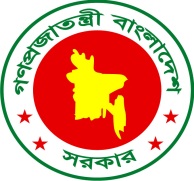 মন্দিরভিত্তিক শিশু ও গণশিক্ষা কার্যক্রম-5ম পর্যায়হিন্দু ধর্মীয় কল্যাণ ট্রাস্ট, ধর্ম বিষয়ক মন্ত্রণালয়ম্যাটারনিটি রোড, পিরোজপুর।www.templeedu.gov.bdwww.hrwtpirojpur.gov.bdgmail: msgspir@gmail.comফেসবুক: মন্দির ভিত্তিক শিক্ষা পিরোজপুরটেলিফোন: 0461-63103পিরোজপুর জেলার মন্দিরভিত্তিক শিশু ও গণশিক্ষা কার্যক্রমের 2013 ইং সাল পরবর্তী 2019 ইং সাল পর্যন্ত উন্নয়নের তুলনা মূলক চিত্র:-উৎসব মুখর রায়সহকারী প্রকল্প পরিচালক (অঃদাঃ)মন্দিরভিত্তিক শিশু ও গণশিক্ষা কার্যক্রম-5ম পর্যায়হিন্দু ধর্মীয় কল্যাণ ট্রাস্ট, ধর্ম বিষয়ক মন্ত্রণালয়ম্যাটারনিটি রোড, পিরোজপুর।শিক্ষাবর্ষপ্রাক-প্রাথমিক শিক্ষা কেন্দ্র (প্রতি কেন্দ্রে 30 জন শিক্ষার্থী)বয়স্কশিক্ষা কেন্দ্র (প্রতি কেন্দ্রে 25 জন শিক্ষার্থী)গীতা শিক্ষা কেন্দ্র (প্রতি কেন্দ্রে 30 জন শিক্ষার্থী)সর্বমোট কেন্দ্র সংখ্যামোট শিক্ষার্থী সংখ্যামন্তব্য2014111 টি05 টি---116 টি3455 জন2015122 টি05 টি---127 টি3785 জন2016122 টি05 টি---127 টি3785 জন2017122 টি05 টি---127 টি3785 জন2018133 টি05 টি3 টি141 টি4190 জন2019130 টি05 টি6 টি141 টি4220 জন